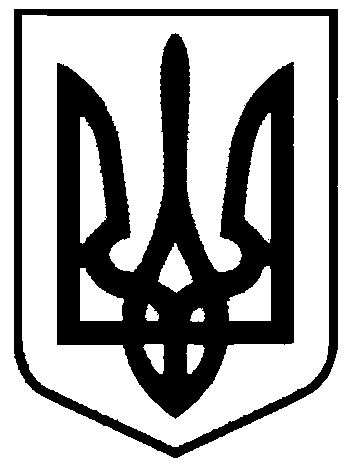 СВАТІВСЬКА МІСЬКА РАДАШОСТОГО СКЛИКАННЯПОЗАЧЕРГОВА СОРОКОВА СЕСІЯРІШЕННЯвід  «24» грудня  2015 р.                                                                                м. Сватове    «Про присвоєння окремої адреси частці комплексу виробничих та підсобних будівель  колишньої швацької фабрики по вул. Садовій м. Сватове»      Розглянувши звернення Івановської Ганни Геннадіївни з проханням визнати цілою одиницею належні їй 88/100 частки комплексу виробничих та підсобних будівель  колишньої швацької фабрики по вул. Садовій,101м.Сватове, що складається з прохідної Б, складу В, складу Г, котельні Д, адміністративного приміщення Е,е, гаражу К, вбиральні Е, вбиральні Ж, вбиральні З, огорожі металевої  решітки, воріт металевих,1,2 та присвоїти даному нерухомому майну і земельній ділянці на якій воно розташоване окрему адресу, враховуючи висновок міської топонімічної комісії та пропозицією виконавчого комітету міськради з цього приводу, керуючись Положенням про порядок найменування або перейменування площ, проспектів, вулиць, провулків, проїздів, скверів, бульварів, парків, присвоєння, зміни та анулювання поштових адрес (поділ з присвоєнням окремого поштового номера) об’єктам нерухомого майна на території Сватівської міської ради, затвердженого рішенням 33-ї сесії Сватівської міської ради від 30 червня 2015 року, ст.26 Закону України «Про місцеве самоврядування в Україні» Сватівська міська радаВИРІШИЛА:Визнати належні Івановській Ганні Геннадіївні 88/100 частки комплексу виробничих та підсобних будівель  швацької фабрики по вул. Садовій,101 м.Сватове,  що складається з прохідної Б, складу В, складу Г, котельні Д, адміністративного приміщення Е,е, гаражу К, вбиральні Е, вбиральні Ж, вбиральні З, огорожі металевої  решітки, воріт металевих,1,2 цілою одиницею - комплексом виробничих та підсобних будівель  та присвоїти даному нерухомому  майну і земельній ділянці на якій воно розташоване окрему адресу: м. Сватове, вул. Садова,101А.Зобов’язати Івановську Ганну Геннадіївну звернутися  з відповідною заявою до Реєстраційної служби Сватівського районного управління юстиції для реєстрації права власності та отримання свідоцтва про право власності на комплекс виробничих та підсобних будівель по вул. Садовій,101А м. Сватове на  підставі даного рішення і інших правовстановлюючих документів.       3. Контроль за виконанням даного рішення покласти на постійну депутатську  комісію міської ради з питань власності, транспорту, зв’язку, торгівельно-побутового обслуговування населення та зайнятості населення.Сватівський  міський голова				                    Є.В. Рибалко